Umm Al-Qura Universtiy, MakkahDepartment of Electrical EngineeringControl (802331)Term 2; 2016/2017Solution Midterm Exam                              Dr. Waheed Ahmad Younis						Student name:March 29, 2017 							Student ID:Max Marks: 60								Section 2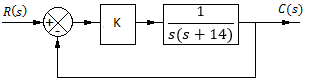 Q1. [5, 5, 5] Consider the system shown here: Find the transfer function  . What is the ‘order’ of this system?Find the value of “K” such that . What will be value of un-damped natural frequency?Solution:It is a 2nd order system.Q2. [8, 7] Consider a PD-controller with , . The error signal is a ramp function: . Find the control signal generated by the PD-controller. Sketch both signals (the error signal and the control signal).Solution: Transfer function of the PD-controller:   .       Control signal = 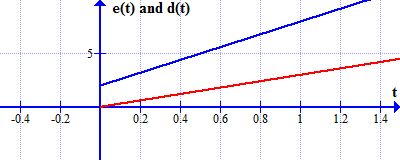 Q3. [15] An LTI system is described by the transfer functionFind the output of the system if the input is given bySolution:Hence Q4. [5, 10] For the mechanical system shown here, 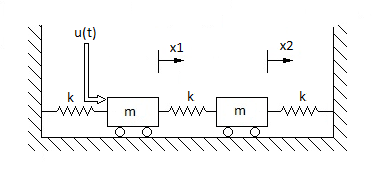 a. Show that the differential equations describing the system areb.    Find the transfer function matrix. Solution:Considering the forces on the left mass:  Considering the forces on the right mass:  Taking Laplace transforms:From 2nd equation: Substituting in the 1st equation: Remember . Substituting in aboveWriting in matrix formLaplace transformUnit impulse: 1Unit step: 1Unit ramp: 